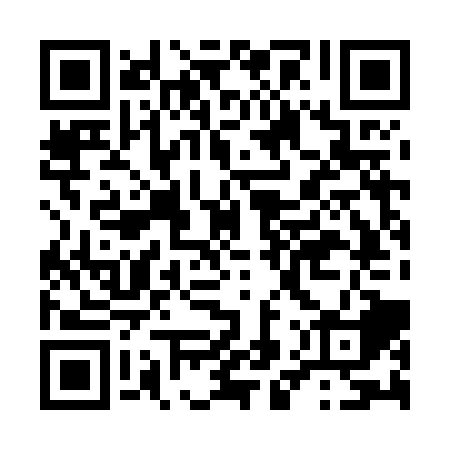 Ramadan times for Banki, CameroonMon 11 Mar 2024 - Wed 10 Apr 2024High Latitude Method: NonePrayer Calculation Method: Muslim World LeagueAsar Calculation Method: ShafiPrayer times provided by https://www.salahtimes.comDateDayFajrSuhurSunriseDhuhrAsrIftarMaghribIsha11Mon5:035:036:1312:133:326:146:147:2012Tue5:025:026:1212:133:326:146:147:2013Wed5:025:026:1212:133:316:146:147:2014Thu5:015:016:1112:123:316:146:147:2015Fri5:005:006:1012:123:306:146:147:2016Sat5:005:006:1012:123:306:146:147:2017Sun4:594:596:0912:123:296:146:147:2018Mon4:594:596:0912:113:296:146:147:2019Tue4:584:586:0812:113:286:146:147:2020Wed4:574:576:0712:113:286:146:147:2021Thu4:574:576:0712:103:276:146:147:2022Fri4:564:566:0612:103:266:146:147:2023Sat4:554:556:0612:103:266:146:147:2024Sun4:554:556:0512:103:256:146:147:2025Mon4:544:546:0412:093:246:146:147:2026Tue4:534:536:0412:093:246:146:147:2027Wed4:534:536:0312:093:236:146:147:2128Thu4:524:526:0212:083:226:146:147:2129Fri4:524:526:0212:083:226:146:147:2130Sat4:514:516:0112:083:216:146:147:2131Sun4:504:506:0112:073:206:146:147:211Mon4:504:506:0012:073:206:146:147:212Tue4:494:495:5912:073:196:146:147:213Wed4:484:485:5912:073:186:146:147:214Thu4:484:485:5812:063:186:146:147:215Fri4:474:475:5812:063:176:146:147:216Sat4:464:465:5712:063:166:146:147:217Sun4:464:465:5612:053:156:156:157:218Mon4:454:455:5612:053:156:156:157:219Tue4:444:445:5512:053:146:156:157:2210Wed4:444:445:5512:053:136:156:157:22